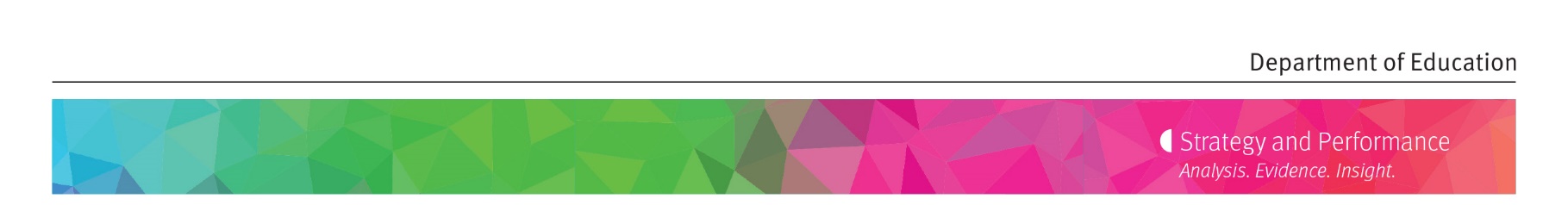 We regularly asses our risks, identify trends and respond to risks and opportunities for continuous improvement.One way we respond to risk is to review existing controls and actions and/or implement new controls and actions, to maintain or modify the likelihood and/or the consequence of a risk. When planning an appropriate and effective response, it is important to understand the difference between controls and actions. Controls are an existing strategy used to maintain or modify a risk and may include any process, policy or practice and are an ongoing function of the businessActions are a new planned, temporary strategy applied to maintain or achieve the target level of risk after controls are applied. Actions are undertaken in a pre-determined time-frameAn action can transition to a control if the strategy becomes an ongoing function of the business Control improvementImproving controls is an essential part of risk management. Control improvement includes five elements: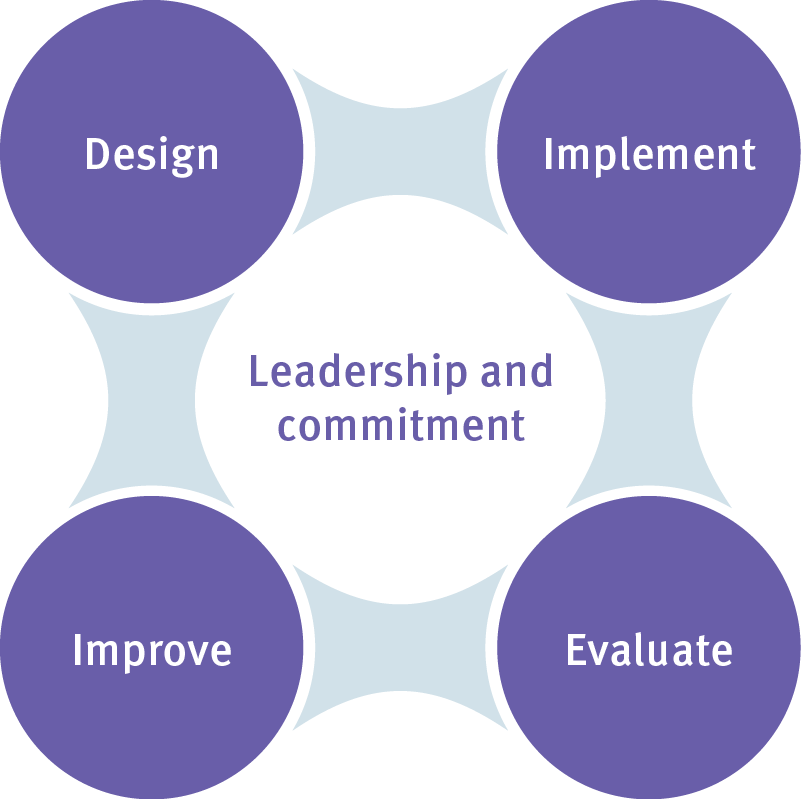 Improving control effectiveness and assuranceAn effective control is one that performs to specification, functional requirements and expected standards to achieve the desired effect of maintaining or modifying the likelihood and/or consequences of the risk. Control assurance refers to the confidence that the control is operating effectively through formal testing undertaken by an independent reviewer. Controls can be clarified and improved by:ensuring control descriptions emphasise how the control modifies the risk, using the formula: the strategy (e.g. committee) + how it effectively manages the risk (e.g. scrutinises performance reports) + a KPI (e.g. quarterly)ensuring controls are formally documented and communicated to staffseeking stakeholder feedback on the performance of controls and possible areas for improvementestablishing monitoring processesengaging a control reviewer independent of the control ownerreporting on control effectiveness and assurance to executive managementusing the department’s risk register (currently Risk Express) as part of the quarterly review of risksworking with the department’s risk team to improve control effectiveness and assuranceControl and action typesFor further information refer to the Enterprise Risk Management Framework or Policy and Procedure Register or email enterprise.riskmanagement@qed.qld.gov.au First line of defence – Routine management action to identify, implement and assess the operation of:internal control strategypolicies and proceduresFirst line of defence – Routine management action to identify, implement and assess the operation of:internal control strategypolicies and proceduresFirst line of defence – Routine management action to identify, implement and assess the operation of:internal control strategypolicies and proceduresFirst line of defence – Routine management action to identify, implement and assess the operation of:internal control strategypolicies and proceduresControl/Action TypeExplanationGoalExamplesInternal ControlsThe methods, processes or procedures implemented to:ensure compliance with prescribed requirements including legislation and regulationsafeguard assetscheck the accuracy and reliability of accounting informationAn effective and efficient internal control structure provides reasonable assurance to the accountable officer that:the activities are being conducted in a manner that facilitates the achievement of objectives and the delivery of outputs in an orderly and efficient way, avoiding waste, extravagance and other potential causes of risk or loss error, fraud and other irregularities are prevented as far as possible and promptly detected if they do occur  assets are safeguarded from unauthorised use or disposal and are adequately maintained  operational activities and individual transactions are complete and accurately reflected in the accounting period to which they relate  financial management information is timely, relevant, and fairly presentedSegregation of dutiesPreparation of purchase ordersApproval of expenditureAcquittal of corporate credit cardsPreparation of timesheetsReconciliations by independent officersControls over the custody and security of accountable formsFrameworks, Policies and ProceduresEnsuring outcomes are delivered in a controlled and consistent way by clearly specifying the department’s policy intent and the way that the intent is to be implementedIncrease confidence by specifying the way particular activity or outcome is to be delivered Workplace Health and Safety ProcedureStudent Protection ProcedureGovernance FrameworkMonitoring and Review Observing the effectiveness of business processes and systems against expectation / performance indicatorsTesting to ensure that processes and systems are fit for purpose and continuously deliver desired outcomesObserving the operation of internal controls and/or processes to ensure they are:achieving the intended outcomein place and operating effectively and efficientlycompliant with legislation and policyeffectively managing the riskReview of system access to IT systems to ensure it aligns to approved user access profiles and positionReview of the completion of timesheetsReview of monthly performance reports including variance analysisReportingDocumenting the results of checks on the effectiveness of processes and systems Formally presenting the results to a committee or working group for scrutinyPreparation of particular information to provide the user with advice as to the outcome of a situation, process or eventPreparation of financial reportsSystem access reportsPreparation of quarterly performance reportsInformation Technology (IT) SystemsSets of tools, processes, and methodologies and associated equipment used to collect, process and present informationIT systems aim to improve the efficiency and effectiveness of operational processes and procedures using electronic systems and structures  OneSchoolSAPRisk ExpressSecond line of defence - Executive oversight of the first line of defenceSecond line of defence - Executive oversight of the first line of defenceSecond line of defence - Executive oversight of the first line of defenceSecond line of defence - Executive oversight of the first line of defenceSecond line of defence - Executive oversight of the first line of defenceSecond line of defence - Executive oversight of the first line of defenceControl/Action TypeControl/Action TypeExplanationExplanationGoalExamplesCompliance and Assurance Compliance and Assurance Ensuring systems, processes and practices are compliant with requirements of legislationScrutinising the quality of a system, process or output against policies, procedures, standards and expectationsDocumenting compliance and assurance checks Ensuring systems, processes and practices are compliant with requirements of legislationScrutinising the quality of a system, process or output against policies, procedures, standards and expectationsDocumenting compliance and assurance checks Increase certainty that the department’s services and products are of the highest quality and meet legislative requirements Legislative and Administrative delegations and authorisationsThe department’s induction strategy and mandatory trainingEmergency response plan and testingOnline approvals for purchase ordersGovernanceGovernanceCommittee or working group oversight, including: scrutiny of performance reportsassessing effectiveness of risk controls and actions requesting reviews to be undertakenensuring timeframes are metassuring the quality of program/project outputsCommittee or working group oversight, including: scrutiny of performance reportsassessing effectiveness of risk controls and actions requesting reviews to be undertakenensuring timeframes are metassuring the quality of program/project outputsA culture of accountability for improving performance and managing riskExecutive Management BoardAudit and Risk Management CommitteeEducation and AwarenessEducation and AwarenessIncreasing awareness through targeted and effective messages to staff and stakeholdersIncreasing awareness through targeted and effective messages to staff and stakeholdersCreate a corporate culture where risk is understood and effectively managed Stakeholder engagement and information sessions Information sheets and guidance materialsBuilding Capability and TrainingBuilding Capability and TrainingEnhancing the ability of systems and processes to control the riskIncreasing the level of resources used to control the risk Increasing the ability of staff to control the riskEnhancing the ability of systems and processes to control the riskIncreasing the level of resources used to control the risk Increasing the ability of staff to control the riskAn agile, flexible approach that can control risk within a changing operating environment Empowered staff who manage to reduce risk effectivelyCoaching and support for staffPolicy development and analysis trainingFinancial management support and training Driver training courses for staff traveling in rural and remote areasThird line of defence - Independent AssuranceThird line of defence - Independent AssuranceThird line of defence - Independent AssuranceThird line of defence - Independent AssuranceThird line of defence - Independent AssuranceThird line of defence - Independent AssuranceControl/Action TypeExplanationExplanationGoalGoalExamplesIndependent ReviewIndependent ReviewReview by an independent expert including consultantsExpert advice to provide management assurances as to the operation of a particular process, unit, system or divisionExpert advice to provide management assurances as to the operation of a particular process, unit, system or divisionInformation security review by an independent consultation processIndependent workplace health and safety review